Privileged & Confidential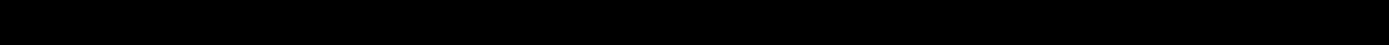 Email id: ankur.373607@2freemail.com Most familiar and worked on different type of materials CS, IBR, ALLOY STEEL and SS.		Inspection as per QC plan of piping, like Material identification, Fit-up, Weld Visual, NDT clearance, Dimensions & level check, mechanical clearance and Hydro-test.Conducting and evaluating WQT.Evaluating non-destructive testing (MPT, LPT, UT and RT) of weld joints.Interpretation of RT filmsImplementation of approved procedures and maintaining quality records as per quality management system requirements.Continuous monitoring of welding consumables and treatment of electrodes.Fit up and alignment checking.Strong acumen in end-to-end management of the projects, right from conceptualization till the execution stage; ensuring smooth and timely completion of all projects well within the given cost and quality parameters. Expertise in leading various project related activities including planning & organizing of project, estimation of site Infrastructure, resource mobilization, contact administration, material management and MIS (Monthly RA bills, sub-contractors bills, purchase bills, etc.)Well conversant with:Pipeline: Laying & Jointing, Hydro-testing, Commissioning of Pipes of Different Diameter from 4”ø to 12”ø.06 years of Domain experience In Steel Pipeline and MDPE in City Gas distribution.                 Clients: - Indraprastha Gas Limited (NCR Delhi)COMPANY: Dr. AMIN CONTROLLERS PVT. LTD Projects		:	City Gas Distribution Project (STEEL PIPELINE)Client			:	Indraprastha Gas Limited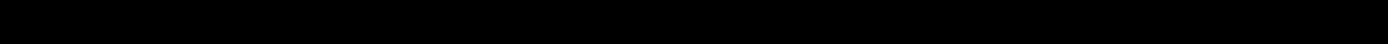 Duration		:	1 Year& 5 months Of Experience (MAR 2016 To Till Date)Job profile		:	QA/QC EngineerDUTIES AND RESPONSIBILITIES:To check out defects in welding (SMAW, TIG and Gas Welding )by Liquid Penetration Test, Magnetic Particles Test, Radiographic Test , Ultrasonic Test .To Reviewing of welding procedure specification (EQT, WPS & PQR).Preparation of Quality Assurance Plans.Using codes- API 1104. ASME SEC V. ASME SEC IX. ASME SEC II. ASME B31.8.Preparation of WPS (Welding Procedure Specifications).Conducting Procedure Qualification and welder qualification test.Fit-up and visual inspection of all piping welding works from prefabrication to field installation.Inspection of all welding activities prior, during, and after welding which include material check, qualification and welding equipments.Making all the quality reports like welder’s performance report and NDT report as per client specification.    .Preparation of welding parameters for welders as per WPS.Making of quality reports as per client specification.Document review of all material & consumable.Reviewing standard operating procedures (sop) as per Tender documents and applicable codes and standards.Witness and Review of PQR of Joint Blasting and Coating as per SOP.Make Route Selection for Steel pipeline with respect to Proposed Drawing or (Alignment sheets).Utility Co-ordination with respect to Proposed Route and site Situations.Fit-up and visual inspection of all piping and welding works. Inspection & monitoring of all welding activities prior, during, and after, which include material check, qualification and welding equipment.Visual inspection of welds.Witnessing pneumatic and hydro testing of piping.Make Records of all Inspection Stages.Witness & review of NDT i.e. UT, MT, PT.To interpretation of RT films.Witnessing joint coating activity as per approved PQR.Witnessing Holiday test of different coated pipes (3 Layer PE) and joint coating.Witnessing of Peel test of joint coating.Review of final pipe book and mechanical clearance on basis of relevant documents before post hydro testing.To do improvements in process to increase our productivity.Preparing daily rejection & production report.Execute jobs according to engineering drawing.Visual inspection carried before and after welding operations.To do Inspection of surface preparation, Sand blasting inspection & painting.To do minimize the Defects & Rejection.To Inspect the Incoming material as per specifications.Witnessing valve chamber, TCP and Route marker installation as per specification.Conduct Safety and Quality weekly meetings for making awareness in workers.To check out Lowering, Trenching, Erection, Fabrication & Installation of pipes and backfilling activity as per SOP’s. Execute jobs according to engineering drawing & confined surface.COMPANY: INTERTEK MOODY INTERNATIONAL PVT. LTD Project		:	City Gas Distribution Project (STEEL PIPELINE)Client			:	Indraprastha Gas LimitedDuration		:	3 Years & 3 months Of Experience (NOV 2012 To FEB 2016)Job profile		:	QA/QC Engineer.DUTIES AND RESPONSIBILITIES:Verify that all applicable equipment is calibrated and has valid certification.Review of Material Test ReportSupervising the manpower to provide best services to the customers and routing the inventory (material) required to perform implementation activities to various sites. Ensure of Welder qualification.Ensure of WPS, PQR.Ensure of electrode qualification test.Ensure of surface preparation for joint coating, holiday test, peel test, RT.Qualification and review of WPS, PQR, WPQ.Survey in NDT and welding (CS steels, Alloy Steels and Stainless Steels) and QA/QC for above activity.Visual and NDT inspection of welded joint.Ensure the welding standard as per API 1104.Witness of all activities of NDT like UT,RT, MPT and DPT.Witness and approve sand blasting and coating of pipeline.Review of pre and post hydro test of pipeline.Approval of contractor bill after the final quality inspection.Site experience in engineering in power mechanical piping, welding and quality control.Meeting with client executives for a better productivity.Inspection of Route survey & Making isometric.Taking Proper safety during testing.Inspection of incoming Raw materials and reviewing of material test certificate with respect to Technical Delivery Condition, Purchase Order, ASME Codes, Client Specification and Drawings.Preparation of QC documents such as Quality check-lists and inspection formats and Final Document Folder.Fit-up inspection before welding.Preparation of project status report on daily basis reporting to the concerned Authorities.Preparation of documentation for all inspection activities of stringing, EQT, WQT, WPS, PQR, welding, coating, Hydro test, HDD, swabbing, Commissioning, Drying, concreting, lowering& related activities to obtained final certification.Executing the job as per scheduled plan & making necessary arrangement for Smooth running of project.Regular visit to project site to ensure quality of work is in compliance with contract requirement, good construction practice is in effect, only approved material are compliance with shop drawing. Report any deviations to Construction Manager.Regular spot checking of material delivered to site, related to the discipline. Directing the relevant Inspector/Engineer to continue inspection of stored materials on site to ensure it is as per approved materials and in good condition.COMPANY: INTERTEK MOODY INTERNATIONAL PVT. LTD Project		:	City Gas Distribution Project (MDPE)Client			:	Indraprastha Gas LimitedDuration		:	1 Years & 4 months Of Experience (JUL 2011 To NOV 2012)Job profile		:	QA/QC EngineerDUTIES AND RESPONSIBILITIES:Responsible for MDPE/ GI inspection and testing, layout plans & proper routing and installation of gas line.Study technical drawings, specifications to ensure that installation and operations conform to standards and drawings requirements.Road Crossings By open cut/boring, Boring, Canal crossings by open cut/boring.Co-ordination with client and third party for quality related issues and come up with the solutionTo ensure that all activities are followed as per schedule.Daily site Inspection and work monitoring DPR, WPR & MPR generation.Final Material Re-conciliation.Witness manometer testing & Witness fusion joints.Ensure the quality of the erection and commissioning through coordination and interactions with the respective teamsInternal and external Audit of site and CNG station.Responsible for customer complaints properly closed in SAP & CRM.Responsible for Final Commissioning and to hand over the project.To interact with project team and assist team planning phase in laying of piping network for proper looping.Planning and identification of training ROW, ROU Marking for the route of the pipe line to be installed LayingWitness manometer testing & Witness fusion jointsWitness Laying, Fusion welding, Trenching, Lowering, Back Filling Pneumatic Testingand Gas Charging. Road Crossings By open cut/boring, Boring, Canal crossings by open cut/boring.Reporting to Client & company head office.Responsible for customer complaints properly closed in SAP & CRM.Study technical drawings, specifications to ensure that installation and operations conform to standards and drawings requirements.Ensure the quality of the erection and commissioning through coordination and interactions with the respective teams.Responsible for Final Commissioning and to hand over the project.Preparation and submission of As–built drawings, details of crossings, utility GRAPHS, measurement sheets and deviation statements on completion / commissioning of work by way of drawing, sketches and tables. Sound Knowledge of Codes & Standards:ASME Sec – II (PART -  C), ASME Sec – V, ASME Sec - ІХ  API 1104 - for Welding of Pipelines and Its Relative activity.ASME section B31.3 -- for process piping. ASME B 31.8 – Gas Transmission and Distribution piping systems.B.TECH in “MECHANICAL ENGINEERING” from Amity School of Engineering & Technology (Guru Gobind Singh Indraprastha University, Delhi).Passed Senior Secondary School from C.B.S.E board with 78.4% marks from Indira Ideal Sr. Sec. School, JanakPuri, NewDelhi. Passed Secondary School from C.B.S.E board with 77.4% marks from Indira Ideal Sr. Sec. School, JanakPuri, NewDelhi. Application Software		:	AutoCAD, Microsoft Office, Aveva PDMSNDT PERSONEL (NDT QUALIFICATIONS) 	American Society for Non-destructive Testing (ASNT) Level II certification in1.    RT    (Radiography Test)2.    MPT (Magnetic Particle Test)3.    LPT (Liquid penetration Test)4.    UT (Ultrasonic Test)	 One day technical training (PNGRB) petroleum & Natural Gas Regularity board. One day technical training (T4S) Technical standards and specification’s Including safety      standards.Visited many industries like NTPC, Diesel Loco Shed, Tughlakabad. Former member of the Society of Automotive Engineers- SAE. Distinctive performance in Mind Grill an IT Quiz. Distinctive performance in Intra School Bourn vita Quiz contest.               Date of Birth		:	12th April 1989ANKUR SummaryProfessional  ExperienceAcademic CredentialsIT SkillsASNT NDT CourseExtra Mural EngagementsPersonal Dossier